FIFTH CLASS – BOOKLIST 2022/2023Mrs. E .Kelly  -  Room 17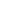 Section A: To be purchasedHandwriting:		Write On Book 3 Follow-up (Blue Aeroplane) (Folens)ENGLISH:		Collins Pocket English ThesaurusSPHE: 			Weaving Well Being 5th Class (Outside the Box)You still need and should already have:Collins Pocket English DictionaryFallon’s Table Book			All Around Me Atlas (Edco)Collins Irish Dictionary___________________________________________________________________________Section B: To be paid via Aladdin Connect or in cash.ICT						  	10.00Art and Crafts						15.00Photocopying						15.00Homework Diary					  3.00Insurance (24 Hour Activities				  8.00Spellings For Me Workbook E			  9.00				  							  60.00                                                                                       ______________________________________________________________________________________Section C: Your daughter will also need the following:Set of Mathematical InstrumentsCalculator (not scientific) Roller pen    Red biro				HB pencilRuler 30cmEraser and Pencil sharpenerPkt. colouring pencilsHighlighter markersPritt stick x 3A4 display book (40 pockets) Plastic A3 Art Folder1 art-shirt (large adult size)Copies:	  4     x  40 page 	     		 x  88 page6      x  88 page Maths1      x  A4 Refill PadPlease put child’s name on outside cover of books and copies. Please also label all colours and stationery items. 